 Button Maker Resource ListWhen looking online for resources, remember you are looking for Model 225 or 2.25” round buttons.Instructions and LayoutsInstructions and Layoutshttps://www.tecre.com/button-maker-downloads.html#TaglineLayouts 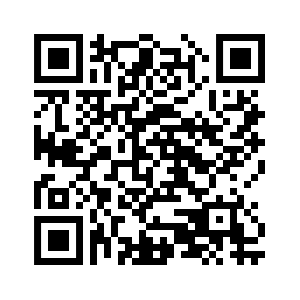 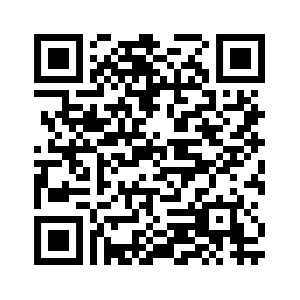 https://www.tecre.com/blog/2014/11/free-resources-for-button-maker-machine/   Inspiration and IdeasInspiration and Ideashttp://www.thebuttonguy.net/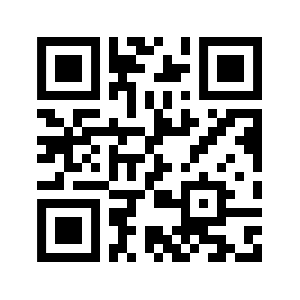       http://www.teenlibrariantoolbox.com/2016/06/makerspace- button-maker-challenges/  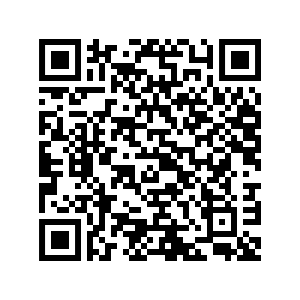 How-To Videos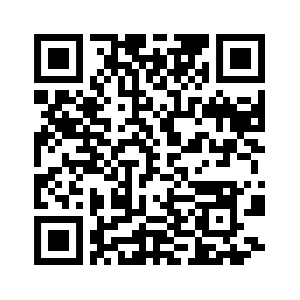 https://www.youtube.com/channel/UCJ9x75axZZM2_ys0OwknIoQ  Templates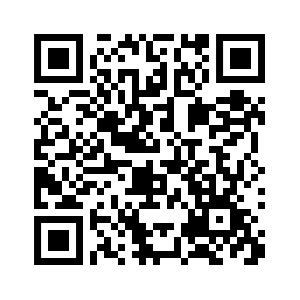 http://thebuttonguy.net/files/Templates/PDF/2_25InchSizeButtonTemplate.pdf 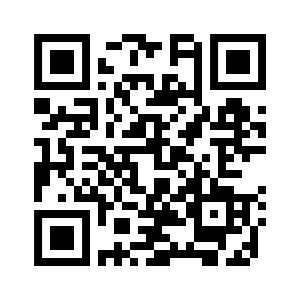 https://www.umakebuttons.com/pages/templates 